世界知识产权组织成员国大会第五十五届系列会议2015年10月5日至14日，日内瓦决定一览秘书处编拟的文件统一编排议程第1项会议开幕WIPO成员国大会及其他机构的第五十五届系列会议，由WIPO总干事弗朗西斯·高锐先生召集，由即将卸任的大会主席佩伊维·凯拉莫大使(女士)(芬兰)在联合会议上宣布开幕。统一编排议程第2项选举主席团成员各大会及其他有关机构中的每一个分别选举了自己的主席团成员，即加夫列尔·杜克大使(哥伦比亚)担任大会主席，弗朗索瓦·格扎维埃·恩加兰贝大使(卢旺达)担任协调委员会主席，以及文件A/55/INF/4中所载的每一名主席团成员(注：所有提到的文件均可见http://www.wipo.int/about-wipo/zh/assemblies/2015/a_55/agenda.html)。统一编排议程第3项通过议程各大会及其他有关机构通过了文件A/55/1 Prov.5所拟议的议程，但谅解是，按PBC的建议，收费供资联盟(即议程第19项至第22项)在讨论拟议的2016/17年计划和预算前开会(即议程第11‍项)。统一编排议程第4项总干事报告此议程项目下未通过决定。统一编排议程第5项一般性发言此议程项目下未通过决定。统一编排议程第6项接纳观察员第五十五届成员国大会决定向以下组织授予观察员地位(文件A/55/2)：政府间组织：欧洲公法组织(EPLO)国际非政府组织：档案和记录协会(ARA)；专利信息用户群联合会(CEPIUG)；欧洲生物产业协会(EUROPABIO)；国际知识产权商业化委员会(IIPCC)；和马洛卡国际国家非政府组织：西班牙国际工业和知识产权组织注册代理人协会(AGESORPI)；芬兰版权协会；和国家教育、社会和传统知识(NEST)基金会区域性政府间组织：欧洲公法组织(EPLO)统一编排议程第7项计划和预算委员会的组成大会一致选举下列国家作为2015年10月至2017年10月期间的计划和预算委员会成员：阿根廷、阿塞拜疆、埃及、埃塞俄比亚、爱沙尼亚(2016/17年)、巴基斯坦、巴拿马、巴西、白俄罗斯、波兰、大韩民国、德国、俄罗斯联邦、厄瓜多尔、法国、刚果、哥伦比亚(2015/16年)、加拿大、捷克共和国、津巴布韦、喀麦隆、拉脱维亚(2015/16年)、联合王国、罗马尼亚、马来西亚、美利坚合众国、孟加拉国、摩洛哥、墨西哥、南非、尼日利亚、日本、瑞典、瑞士(当然成员)、萨尔瓦多、塞内加尔、斯里兰卡、斯洛伐克、斯洛文尼亚、塔吉克斯坦、特立尼达和多巴哥(2016/17年)、土耳其、危地马拉、乌干达、西班牙、希腊、新加坡、匈牙利、亚美尼亚、伊朗(伊斯兰共和国)、意大利、印度、越南、智利、中国(53个)。统一编排议程第8项WIPO协调委员会的组成及巴黎联盟执行委员会和伯尔尼联盟执行委员会的组成巴黎联盟大会一致选举下列国家担任巴黎联盟执行委员会的普通成员：阿根廷、阿塞拜疆、爱尔兰、安哥拉、巴哈马、巴基斯坦、秘鲁、冰岛、波兰、布基纳法索、朝鲜民主主义人民共和国、大韩民国、丹麦、厄瓜多尔、芬兰、哥伦比亚、古巴、哈萨克斯坦、加纳、捷克共和国、喀麦隆、拉脱维亚、罗马尼亚、美利坚合众国、蒙古、孟加拉国、摩洛哥、尼泊尔、日本、瑞典、斯里兰卡、危地马拉、乌干达、新加坡、新西兰、匈牙利、伊朗(伊斯兰共和国)、意大利、印度尼西亚、越南、中国(41个)；伯尔尼联盟大会一致选举下列国家担任伯尔尼联盟执行委员会的普通成员：阿尔及利亚、爱沙尼亚、奥地利、澳大利亚、巴巴多斯、巴拉圭、巴拿马、巴西、比利时、德国、多米尼加共和国、俄罗斯联邦、法国、刚果、哥斯达黎加、荷兰、吉尔吉斯斯坦、加拿大、加蓬、津巴布韦、科特迪瓦、联合王国、卢森堡、卢旺达、马来西亚、墨西哥、纳米比亚、南非、尼日利亚、挪威、葡萄牙、萨尔瓦多、塞内加尔、坦桑尼亚联合共和国、突尼斯、土耳其、文莱达鲁萨兰国、西班牙、印度(39个)；WIPO成员国会议一致指定下列国家担任WIPO协调委员会的特别成员：埃塞俄比亚、缅甸(2‍个)；WIPO成员国会议以及巴黎联盟大会和伯尔尼联盟大会注意到，瑞士将继续担任巴黎联盟执行委员会和伯尔尼联盟执行委员会的当然普通成员。因此，WIPO协调委员会在2015年10月至2017年10月期间将由下列国家组成：阿尔及利亚、阿根廷、阿塞拜疆、埃塞俄比亚(特别)、爱尔兰、爱沙尼亚、安哥拉、奥地利、澳大利亚、巴巴多斯、巴哈马、巴基斯坦、巴拉圭、巴拿马、巴西、比利时、秘鲁、冰岛、波兰、布基纳法索、朝鲜民主主义人民共和国、大韩民国、丹麦、德国、多米尼加共和国、俄罗斯联邦、厄瓜多尔、法国、芬兰、刚果、哥伦比亚、哥斯达黎加、古巴、哈萨克斯坦、荷兰、吉尔吉斯斯坦、加拿大、加纳、加蓬、捷克共和国、津巴布韦、喀麦隆、科特迪瓦、拉脱维亚、联合王国、卢森堡、卢旺达、罗马尼亚、马来西亚、美利坚合众国、蒙古、孟加拉国、缅甸(特别)、摩洛哥、墨西哥、纳米比亚、南非、尼泊尔、尼日利亚、挪威、葡萄牙、日本、瑞典、瑞士(当然成员)、萨尔瓦多、塞内加尔、斯里兰卡、坦桑尼亚联合共和国、突尼斯、土耳其、危地马拉、文莱达鲁萨兰国、乌干达、西班牙、新加坡、新西兰、匈牙利、伊朗(伊斯兰共和国)、意大利、印度、印度尼西亚、越南、中国(83个)。统一编排议程第9项批准协定协调委员会批准了WIPO与图书推广中心的谅解备忘录以及WIPO与亚太经社会的谅解备忘录(文件WO/CC/71/1附件一和附件二)。统一编排议程第10项关于审计和监督的报告WIPO独立咨询监督委员会(咨监委)的报告WIPO大会注意到“WIPO独立咨询监督委员会(咨监委)的报告”(文件WO/GA/47/2)。外聘审计员的报告WIPO成员国大会和各联盟的大会各自就其所涉事宜，注意到“外聘审计员的报告”(文件A/55/9)。内部监督司(监督司)司长的年度报告大会注意到“内部监督司(监督司)司长的年度报告”(文件WO/GA/47/4)。统一编排议程第11项关于计划和预算委员会的报告主席指出，议程第11项涵盖了计划和预算委员会(PBC)在其第二十三届会议和第二十四届会议上讨论的所有问题，但已在议程第10项下讨论的“审计与监督报告”除外。正如文件A/55/4“计划和预算委员会的决定”所提及的那样，委员会未能就以下问题得出结论：(a)新建筑项目和新会议厅项目最终进展报告；(b)拟议的2016/17两年期计划和预算，包括里斯本相关问题。主席补充说，在(b)点下，计划和预算委员会不能就新设驻外办事处问题得出决论。此外，计划和预算委员会注意到，未曾就一些代表团提出的下列问题达成协商一致：(a)“为2016/17年任何外交会议划拨专项资金的条件是此种会议开放给所有WIPO成员国全面参与”的提案；(b)“有必要修订按联盟分配收入和支出方法，包括本组织杂项收入的分配”。主席接下来宣读了载于文件A/55/4(题为“计划和预算委员会的决定”)中的拟议决议段落，这涉及议程第11项下的所有问题，但上述未决问题除外。一、	关于上段所述各项议题，WIPO成员国大会和WIPO管理的各联盟的大会各自就其所涉事宜：(i)	注意到计划和预算委员会的“决定一览”(文件A/55/4)，以及经更新的“截至2015年9月1日的会费缴纳情况”(文件A/55/8)；并(ii)	批准文件A/55/4中所载的计划和预算委员会提出的各项建议(见此议程项目第二段)。二、	关于新建筑项目和新会议厅项目进展报告(文件A/55/11)，WIPO成员国大会和WIPO管理的各联盟的大会各自就其所涉事宜：(a)	注意到新建筑项目和新会议厅项目进展报告(文件A/55/11)的内容，包括正在与剩余三家建筑公司和三家专业服务公司进行账目决算的讨论这一事实；(b)	注意到秘书处：(i)	已尽其所能把终结并关闭所有与新会议厅项目相关的账目所需的潜在新增资金尽量控制在最低水平；(ii)	在2015年成员国大会前已经关闭了几乎所有(108个中的102个)与新会议厅项目相关的账目，并将不遗余力地在成员国大会结束后尽快关闭剩余的六个账目；并且(c)	对于与完成和关闭新会议厅项目相关的超出项目7,520万瑞郎已核准预算的最多350万瑞郎的潜在新增费用，特别批准从已核准的2014/15年计划和预算中所载的预算总额中列支。三、	关于新驻外办事处，WIPO大会决定：1.	通过本决定后附的“指导原则”。2.	承认产权组织开设新驻外办事处的能力有限，希望在设立新驻外办事处时采取分阶段的审慎办法，在2016-17、2018-19两个两年期中，每个两年期开设的驻外办事处不超过三家，但须经WIPO大会批准。3.	本决定不影响PBC和大会在2021年进行评价后根据指导原则就开设新驻外办事处做出任何决定。4.	在第2段所述的期间内，非洲应予优先。为此目的，鼓励成员国提出在本国开设办事处的建议，按指导原则接受审议。附　件WIPO驻外办事处指导原则草案1.	在建立可持续、规模适当的WIPO驻外办事处(EO)网络时，关于WIPO秘书处的作用和成员国的决策适用以下指导原则。办事处网络的作用是与WIPO总部协调一致、互为补充，在WIPO总部的业务部门力有未逮时发挥作用，以便遵照计划和预算的成果框架，为完成计划增加明显的价值、效率和效‍果。A.	设立新驻外办事处的程序和成员国决策的透明度2.	任何以本国名义或经其成员国同意代表该国家集团或地区集团申请成为驻外办事处东道国的成员国，应以书面形式通知大会主席和总干事。大会主席应立即告知成员国收到了该通知。本段不适用于那些以本国名义或代表国家集团或地区集团已提交该书面通知的成员国。3.	希望以本国名义或经其成员国同意代表该国家集团或地区集团申请成为驻外办事处东道国的成员国，应通过总干事提交一份提案，供计划和预算委员会(PBC)审议。在准备提案的过程中，成员国可向秘书处请求协助，秘书处应将从该成员国收到的通知和提案提交计划和预算委员会。3之二.	秘书处应就拟设立的新驻外办事处及其与指导原则的一致性向PBC另行提交一份基于事实的技术性报告。该文件还应载有与审议第10段之二和第17段相关的信息。计划和预算委员会将审议提案及该文件，以便向大会提出建议。4.	大会将对PBC的报告，包括建议进行审议，以就新驻外办事处的设立做出最终决定。5.	如果大会批准设立驻外办事处，协调委员会(CoCo)将依据《WIPO公约》第12条审议批准总干事代表WIPO与东道国之间的拟议协议。B.	设立驻外办事处的理由6.	第3段中所述的提案应提供设立驻外办事处的理由，并为驻外办事处提出职责范围，其内容应反映：任何需求、目的和拟议的活动范围，包括地区性活动(如果有)；说明为本组织完成项目增加的价值，并特别说明D节和E节中列出的考虑。7.	认识到WIPO成员国所决定的每个驻外办事处的任务规定可能不同，驻外办事处的基本活动范围可以包括：(i)	与各国知识产权局合作，支持并推动WIPO完成计划；(ii)	加强创新与创造力，包括通过促进对知识产权服务的有效运用；(iii)	提升对知识产权的认识、了解和尊重；(iv)	向全球知识产权服务(包括WIPO管理的条约和公约)的用户提供客户服务；(v)	对运用知识产权作为促进发展和技术转让的手段提供协助；(vi)	向国家知识产权局提供政策和技术支持，增进对知识产权的运用；(vii)	如经PBC批准，WIPO可以研究由驻外办事处开展对WIPO成员国有益的其他活动的可能‍性。8.	WIPO驻外办事处将不进行任何与处理PCT、马德里和海牙体系国际申请有关的活动，也不进行任何相关财务交易。9.	驻外办事处可以补充各国知识产权主管部门的活动，但不能承担主要由主管部门负责的职责。C.	地区性活动10.	驻外办事处的职责范围可以包括承担与第7段所列基本范围类似的活动，这些活动应与WIPO经批准的涉及某国家集团或地区集团的计划相符合且对其有支持作用，并得到该驻外办事处所针对的国家集团或地区集团的同意。10之二.	这些活动不得在WIPO的常规计划活动方面，尤其是国家一级的常规计划活动方面损害同一地区任何其他国家的权利，包括WIPO总部直接给予这些国家的法律或技术援助。D.	财务和预算可持续性11.	承认成员国的不同发展水平，以及有必要在不损害选择直接与WIPO总部接洽的成员国的情况下保证各地区局的资源，根据第三段之二所拟报告应基于事实，在以下方面描述拟设驻外办事处的技术可行性：(i)	设立驻外办事处所涉及的预算问题，包括财务和预算可持续性及经常性费用；(ii)	驻外办事处拟开展的活动可能带来的增效。根据第3段之二所拟报告不应影响成员国就任何设立WIPO驻外办事处的提议可能做出的最终政治决定。11之二.	除东道国或其他愿为所设驻外办事处运转做出贡献的国家之外，驻外办事处的筹资不应对成员国造成额外的财务负担，除非是经批准的经常预算拨款。12.	维持WIPO驻外办事处网络财务和预算可持续性的能力将取决于其能否为实现计划结果作出贡献、其本身运行的成本效益以及本组织的总体财务状况，秘书处应使成员国充分评估这方面的考虑。E.	地理/选址方面13.	应当在拟设驻外办事处选址方面适当考虑一个可持续、公平、高效的地理网络原则。每个驻外办事处均应有明确划定的开展业务的地理区域。14.	应当适当考虑发展方面、没有驻外办事处的地区或者WIPO全球首要服务用户所在的位置。15.	一个地区、甚至一个邻国有驻外办事处，本身不应构成大会拒绝就同一地区的一个成员国提出的要求进行审议并作出决定的理由。16.	新驻外办事处的设立不应损害已有驻外办事处在东道国，或者按有关成员国商定的意见，与国家集团或地区集团开展经批准的WIPO计划活动的范围。17.	在某一成员国设立驻外办事处，不损害同一地区其他成员国与WIPO总部保持关系的权利和这种关系的维持。F.	驻外办事处的问责/报告18.	所有驻外办事处都是WIPO成果管理制和监管框架的一部分。驻外办事处一经设立并投入运转，其效绩和活动将根据效绩指标与目标得到监测与评价，并向PBC作出报告，PBC接下来将酌情向大会转送自己的建议。19.	WIPO将通过其正常程序为所有WIPO驻外办事处采购所需的信息技术设备。G.	实施和审查20.	本指导原则应普遍适用于现有的和拟设的驻外办事处。21.	为适应WIPO业务环境发生的条件变化，应根据大会决定对本指导原则进行审查和批准。22.	整个驻外办事处网络的规模和效绩应每五年接受PBC的评价，PBC可以要求WIPO外聘审计员或独立的外部评价师提供支持，适当注意各个驻外办事处不同的任务和职能。此种评价的职责范围应由PBC决定。四、	关于其他问题，1.	WIPO成员国大会和各联盟的大会各自就其所涉事宜：(i)	同意按成员国大会期间的修正(计划6)，批准经修订的拟议的计划和预算(A/55/5 Rev.)；(ii)	注意到里斯本联盟大会决定在2016年成员国大会前采取措施，消除2016/17两年期WIPO计划和预算中所描述的里斯本联盟预计两年期赤字(152.3万瑞郎)；并(iii)	决定，如果此种措施不足以弥补其预计的两年期赤字，批准从会费供资联盟的储备金中贷款给里斯本联盟，为2016/17年里斯本体系的运营提供资金。提供该贷款的基础应为：不支付利息，并在里斯本联盟储备金允许的情况下偿还贷款。2.	大会：(i)	承认按联盟的收入和预算分配法是一个跨领域的议题；(ii)	注意到一些代表团的意见是成员国之间需要一步讨论；(iii)	要求秘书处就按联盟的收入和预算分配法开展一项潜在替代办法研究，交PBC第二十五届会议审议。3.	大会注意到，2016-17年设想的所有可能由WIPO在2016/17两年期主办、且用本组织的资源提供资金的外交会议，将开放供所有WIPO成员国全面参与。统一编排议程第12项关于版权及相关权常设委员会(SCCR)的报告WIPO大会决定：(i)	注意文件WIPO/GA/47/5中所载的信息；并(ii)	指示版权及相关权常设委员会(SCCR)继续就文件WIPO/GA/47/5中所报告的各项议题开展工作。统一编排议程第13项关于专利法常设委员会(SCP)的报告WIPO大会注意到“关于专利法常设委员会的报告”(文件WO/GA/47/6)。统一编排议程第14项关于商标、工业品外观设计和地理标志法律常设委员会(SCT)的事项WIPO大会注意到“关于商标、工业品外观设计和地理标志法律常设委员会的报告”(文件WO/GA/47/7)。大会指示商标、工业品外观设计和地理标志法律常设委员会(SCT)在其现行任务范围内，并考虑所有方面，审查不同的地理标志保护制度。统一编排议程第15项关于召开通过外观设计法条约(DLT)外交会议的事项WIPO大会商定：外观设计法条约基础提案的案文应由SCT在其第三十四届和第三十五届会议上拟定；(i)	仅在SCT第三十四届和第三十五届会议完成讨论技术援助和公开问题的情况下，才在2017年上半年结束时召开通过外观设计法条约外交会议，(ii)	外观设计法条约基础提案的案文应由SCT在其第三十四届和第三十五届会议上拟定；(iii)	如果在2017年上半年结束时召开外交会议，外交会议的会期和地点将在与SCT第三十五届会议前后召开的筹备会议上决定。统一编排议程第16项关于发展与知识产权委员会(CDIP)的报告和审查发展议程各项建议的落实情况WIPO大会：(a)	注意到“关于发展与知识产权委员会(CDIP)的报告和审查发展议程各项建议的落实情况”(文件WO/GA/47/9)；(b)	关于题为“关于发展与知识产权委员会(CDIP)相关事项的决定”的文件WO/GA/47/11，允许CDIP在其第十六届和第十七届会议上继续讨论WIPO大会第四十三届会议通过的关于CDIP相关事项的决定(文件CDIP/12/5)，并在2016年就这两个事项向WIPO大会作出汇报和提出建议。统一编排议程第17项关于知识产权与遗传资源、传统知识和民间文学艺术政府间委员会(IGC)的事项牢记发展议程的各项建议，并承认已经取得的进展，WIPO大会同意在不损害其他论坛开展的工作的前提下，将WIPO知识产权与遗传资源、传统知识和民间文学艺术政府间委员会(委员会)的任务授权延长如下：委员会将在2016/2017年下一个预算两年期，把重点放在缩小现有分歧上，经过开放和全面的参与，继续加快其工作，包括基于案文的谈判，争取就一部(或多部)确保遗传资源、传统知识和传统文化表现形式得到平衡和有效保护的知识产权国际法律文书达成一致意见，但不预判成果的性质。委员会在2016/2017两年期的工作将以委员会已开展的现有工作为基础，主要侧重就核心问题达成共识，包括盗用、受益人、客体、目标的定义以及何种传统知识/传统文化表现形式客体有权在国际层面上得到保护，包括审议例外和限制及与公共领域的关系。委员会将基于健全的工作方法，如下表所示，在2016/2017两年期采用明确规定的工作计划。这项工作计划将规定委员会在2016/2017年举行六届会议，包括专题、跨领域和回顾会议。委员会可以决定在未来的委员会会议期间成立专家小组并举行进一步的大使级/首都高级官员会议。委员会将利用WIPO所有的工作文件，其中包括WIPO/GRTKF/IC/28/4、WIPO/GRTKF/IC/28/5和WIPO/GRTKF/IC/28/6，并利用成员国提出的任何其他建议，采用基于证据的方法，包括国别经验研究和案例，如国内立法以及可受保护的客体和拟不保护的客体的案例；以及委员会成立的任何专家小组和在计划4下举办的有关IGC的研讨会与讲习班的产出。但是，案例、研究、研讨会或讲习班不能拖延进展或者为谈判建立任何前‍提。考虑到2015年WIPO有关IGC主题的各研讨会的实用之处，应当在计划4下为秘书处组织闭会期间研讨会和讲习班作出安排，以就知识产权与遗传资源、传统知识和传统文化表现形式相关问题，特别是未解决的问题，达成区域性和跨区域性理解和共识。要求委员会于2016年向大会提交届时的工作进展实况报告，仅供其参考，并于2017年向大会提交确保遗传资源、传统知识和传统文化表现形式得到平衡和有效保护的知识产权国际法律文书工作成果。大会将于2017年回顾取得的进展，并决定是否召开外交会议或继续谈判。此外还将结合预算进程，考虑是否有必要增加会议次数。委员会也可考虑将委员会转为常设委员会，如达成一致意见，可就此在2016年或2017年向大会作出建议。大会请国际局继续协助委员会开展工作，向成员国提供必要的专门知识，并考虑IGC的通常方式，以最有效的方法为发展中国家和最不发达国家的专家参与工作提供资助。工作计划–六届会议统一编排议程第18项关于WIPO标准委员会(CWS)的事项WIPO大会注意到“关于WIPO标准委员会的事项”(文件WO/GA/47/13)。统一编排议程第19项PCT体系关于PCT工作组的报告大会：(i)	注意到文件PCT/WG/8/25中所载的工作组第八届会议主席总结；并(ii)	批准文件PCT/A/47/1第5段中所载的关于PCT工作组进一步工作的建议。国际单位的质量相关工作大会注意到文件PCT/A/47/2中所载的报告“国际单位的质量相关工作”。审查补充国际检索制度大会注意到文件PCT/A/47/3中所载的“对补充国际检索制度的审查”。大会在补充国际检索制度生效之日后三年对其进行了审查，并于2015年再次对其进行审查，决‍定：“(a)	请国际局继续对该制度进行为期五年的密切监测，并继续向国际单位会议和工作组报告该制度的发展情况；“(b)	请国际局、国际单位和各国家局及用户团体继续提升PCT体系用户对这项服务的认识并向他们推广这项服务；“(c)	请提供补充国际检索的国际单位考虑审查在该制度下所提供的服务的范围，以及为所提供的服务相应地收取的不同水平的费用，这些费用应当合理；并请目前不提供这项服务的单位重新考虑是否在不久的将来提供这项服务；“(d)	根据届时的进一步发展，尤其是与推进协作检索和审查模式的工作以及改进‘主’国际检索质量的工作相关的发展，于2020年再次审查该制度。”《PCT实施细则》拟议修正案大会：(i)	通过了文件PCT/A/47/9 Prov.附件一和二中所列的PCT实施细则的修正案；(ii)	决定文件PCT/A/47/9 Prov.附件一中所列的细则9、26之二、48、82之四、92和94的修正案自2016年7月1日起生效，并适用于国际申请日在2016年7月1日当日或之后的任何国际申请；(iii)	决定经修订的细则82之四.1(a)中所述的事件发生于2016年7月1日当日或之后的，细则82之四的修正案也应适用于国际申请日在2016年7月1日之前的国际申请；(iv)	决定细则92.2(d)的修正案，在根据该条细则制定的任何行政规程颁布时所规定的范围内，也适用于国际局于2016年7月1日当日或之后收到的关于国际申请日在2016年7月1日之前的国际申请的通信；(v)	决定本报告附件二中所列的细则12之二、23之二、41、86和95的修正案自2017年7月1日起生效，并适用于国际申请日在2017年7月1日当日或之后的任何国际申请；(vi)	决定细则86和95的修正案也应适用于条约第22条或第39条所述行为于2017年7月1日当日或之后履行、国际申请日在2017年7月1日之前的任何国际申请；(vii)	通过关于根据修订后的细则82之四，对于因电子通信服务普遍不可用而未遵守期限的延误给予宽恕的规定的以下谅解：“大会在通过细则82之四.1的修正案时注意到，受理局、国际检索单位、指定补充检索单位、国际初步审查单位或国际局，在考虑依据细则82之四.1因电子通信服务普遍不可用而未遵守期限的延误给予宽恕的请求时，应将电子通信服务普遍不可用解释为适用于影响广泛地理区域或众多个人的停电，要与仅影响某特定建筑物或单一用户的局部故障相区‍别。”(viii)	通过关于根据修订后的细则86和95提供的信息的以下谅解：“大会在通过细则86.1(iv)的修正案时注意到，有关进入国家阶段的信息将向公众提供，不仅通过把这些信息纳入PATENTSCOPE网站上《PCT公报》的方式，而且将其作为批量PCT著录项目数据的一部分，向各局以及PATENTSCOPE订阅数据服务的其他订户提‍供。”大会关于确定部分费用等值数额的指示的拟议修改大会：(i)	注意到文件PCT/A/47/5 Rev.的内容；(ii)	请秘书处进一步分析文件WO/PBC/24/INF.3中载列的关于实施PCT收费收入对冲战略的若干问题；(iii)	将工作组商定的对“大会关于确定部分费用等值数额的指示的拟议修改”的任何决定，推迟到进行此种分析之后；并(iv)	请秘书处向PCT工作组2016年的会议提交一份进展报告。指定维谢格拉德专利局为PCT国际检索和初步审查单位大会听取了维谢格拉德专利局代表的意见，并考虑文件PCT/A/47/6第5段所载的PCT技术合作委员会的意见：(i)	批准文件PCT/A/47/6附件中所载的维谢格拉德专利局和国际局的协议草案案文；并(ii)	指定维谢格拉德专利局为国际检索单位和国际初步审查单位，有效期为从协议生效日开始至2017年12月31日。关于乌克兰国家知识产权局的PCT国际检索单位和国际初步审查单位职能的协议修订案大会：(i)	注意到文件PCT/A/47/7的内容；并(ii)	批准文件PCT/A/47/7附件中所载的乌克兰国家知识产权局和国际局的协议修订案。关于里斯本联盟的事项：美利坚合众国提交专利合作条约大会的提案PCT联盟大会审议了文件PCT/A/47/8，未达成协商一致。统一编排议程第20项马德里体系信息技术现代化计划(国际注册马德里体系)最终报告大会注意到“信息技术现代化计划(国际注册马德里体系)最终报告”(文件MM/A/49/1)。马德里体系商品和服务数据库进展报告大会：(i)	注意到“马德里体系商品和服务数据库进展报告”(文件MM/A/49/2)，包括其第27段，内容涉及项目结余资金；并(ii)	要求国际局向2016年大会提交一份新的马德里体系商品和服务数据库进展报告，包括项目结余资金的使用情况。商标国际注册马德里协定及该协定有关议定书的共同实施细则拟议修正案大会按“《商标国际注册马德里协定及该协定有关议定书的共同实施细则》拟议修正案”(文件MM/A/49/3)附件中所列，通过了《共同实施细则》第5条和第36条的修正案，生效日期为2016年4月1日，并通过了第9条和第24条的修正案，生效日期为2017年11月1日。关于马德里联盟和里斯本联盟的事项：美利坚合众国提交马德里大会的提案马德里联盟大会审议了文件MM/A/49/4，未达成协商一致。统一编排议程第21项海牙体系信息技术现代化计划(国际注册海牙体系)最终报告大会注意到“信息技术现代化计划(国际注册海牙体系)最终报告”(文件H/A/35/1)。统一编排议程第22项里斯本体系通过原产地名称保护及国际注册里斯本协定新文本外交会议的成果大会：(i)	注意到“通过原产地名称保护及国际注册里斯本协定新文本外交会议的成果”(文件LI/A/32/1)；(ii)	批准成立“制定里斯本协定和里斯本协定日内瓦文本共同实施细则工作组”；(iii)	指定阿拉伯文、中文和俄文为制定《里斯本协定》及其《实施细则》正式文本的语言。关于更新《里斯本协定实施细则》第23条费用表的提案大会：(i)	注意到文件LI/A/32/2的内容；(ii)	决定对里斯本实施细则第23条所述的费用数额作出如下修正，生效日期为2016年1月1日：(i)国际注册费1,000瑞郎；(ii)国际注册变更费500瑞郎；(iii)国际注册簿摘录提供费150瑞郎；(iv)关于国际注册簿内容的书面证明或其他材料的提供费100瑞郎；(iii)	决定将继续定期对费用进行审查。里斯本联盟财务可持续性备选方案和关于为里斯本联盟设立周转基金的提案里斯本联盟大会承认里斯本联盟存在赤字并且其收入不足以支付其开支，现决定如下：(i)	依据《原产地名称保护及国际注册里斯本协定》(《里斯本协定》)第十一条，里斯本联盟作为收费供资联盟，应在2016年成员国大会前采取措施，消除2016/17两年期WIPO计划和预算中所描述的里斯本联盟预计两年期赤字(152.3万瑞郎)。(ii)	如果此种措施不足以弥补第(i)段中所描述的预计两年期赤字，里斯本联盟应在2016年里斯本联盟大会上从会费供资联盟得到一笔贷款。提供该贷款的基础应为：不支付利息，并在里斯本联盟储备金允许的情况下偿还贷款。(iii)	里斯本联盟将利用工作组会议开展里斯本体系的相关讨论，以审议里斯本联盟的财务可持续性，包括文件LI/A/32/3所载的各种备选方案或任何其他的切实解决方案，并在2016年向大会的下届会议提交提案。统一编排议程第23项协调委员会就设立里斯本联盟周转基金的提案向里斯本联盟大会提出意见WIPO协调委员会注意到所作的发言，并要求委员会主席将讨论结果提供给里斯本联盟大会主‍席。统一编排议程第24项WIPO仲裁与调解中心，包括域名WIPO大会注意到文件“WIPO仲裁与调解中心，包括域名”(WO/GA/47/14)。统一编排议程第25项专利法条约(PLT)WIPO大会注意到“根据《〈专利法条约〉外交会议议定声明》开展的合作”(文件WO/GA/47/15)。统一编排议程第26项商标法新加坡条约(STLT)大会注意到“为执行《商标法新加坡条约》提供援助”(文件STLT/A/8/1)的内容。统一编排议程第27项关于《里斯本协定日内瓦文本》行政管理的事项大会审议了文件WO/GA/47/3，未达成协商一致。统一编排议程第28项关于工作人员事项的报告关于人力资源的报告WIPO协调委员会：(i)	注意到文件WO/CC/71/2 Rev.第92段所提供的信息，并批准总干事对奖励予以接受；(ii)	注意到文件WO/CC/71/2 Rev.第95段和第96段所提供的信息；并且(iii)	注意到磋商应在WIPO协调委员会主席指导下进行，以审查1975年地域代表性原则，以期在2016年成员国大会期间向协调委员会提交一项提案。道德操守办公室的报告WIPO协调委员会注意到“道德操守办公室年度报告”(文件WO/CC/71/3 Rev.)。统一编排议程第29项《工作人员条例与细则》修正案WIPO协调委员会：(i)	批准对《工作人员条例》的各项修订(详见附件一)，但工作人员条例3.25(“特殊加薪”)除外，并批准上文第9段提及的特别过渡性措施，并指出：(a)	秘书处将对工作人员流动问题进行一项研究，其中包括审查促进专业人员流动的其他类型的激励机制。这项研究将在协调委员会2016年会议上呈交，供其审议，并就是否接受特殊加薪作决定；以及(b)	法律顾问办公室将在协调委员会2016年会议上呈交一份有关工作人员对教育补助金的既得权利问题分析，以及对财务影响的相关信息，供其就是保留还是删除新工作人员条例3.14(f)(“教育补助金”)作出决定。(ii)	注意对《工作人员细则》的各项修订(详见附件二)；以及(iii)	注意对《工作人员细则》的各项修订(详见附件三)，并请总干事考虑缩短审议得到任用委员会推荐但未获得总干事任用的人选可以列入后备名单的时间。统一编排议程第30项指定WIPO上诉委员会的主席和副主席WIPO协调委员会：(i)	指定诺贝特·维勒先生担任WIPO上诉委员会主席，任期自指定之日起五年；并(ii)	指定迈克尔·巴尔托洛先生担任WIPO上诉委员会副主席，任期自指定之日起五年。统一编排议程第31项通过各项报告WIPO成员国大会及WIPO管理的各联盟的大会各自就其所涉事宜，要求秘书处在2015年11月2日之前完成各项报告草案，将其在WIPO网站上发布，并向成员国通报。评论意见应在2016年1月4日之前交给秘书处，之后将于2016年2月5日视为通过各项最终报告。统一编排议程第32项会议闭幕WIPO大会主席宣布WIPO成员国大会及其他机构第五十五届系列会议闭幕。[文件完]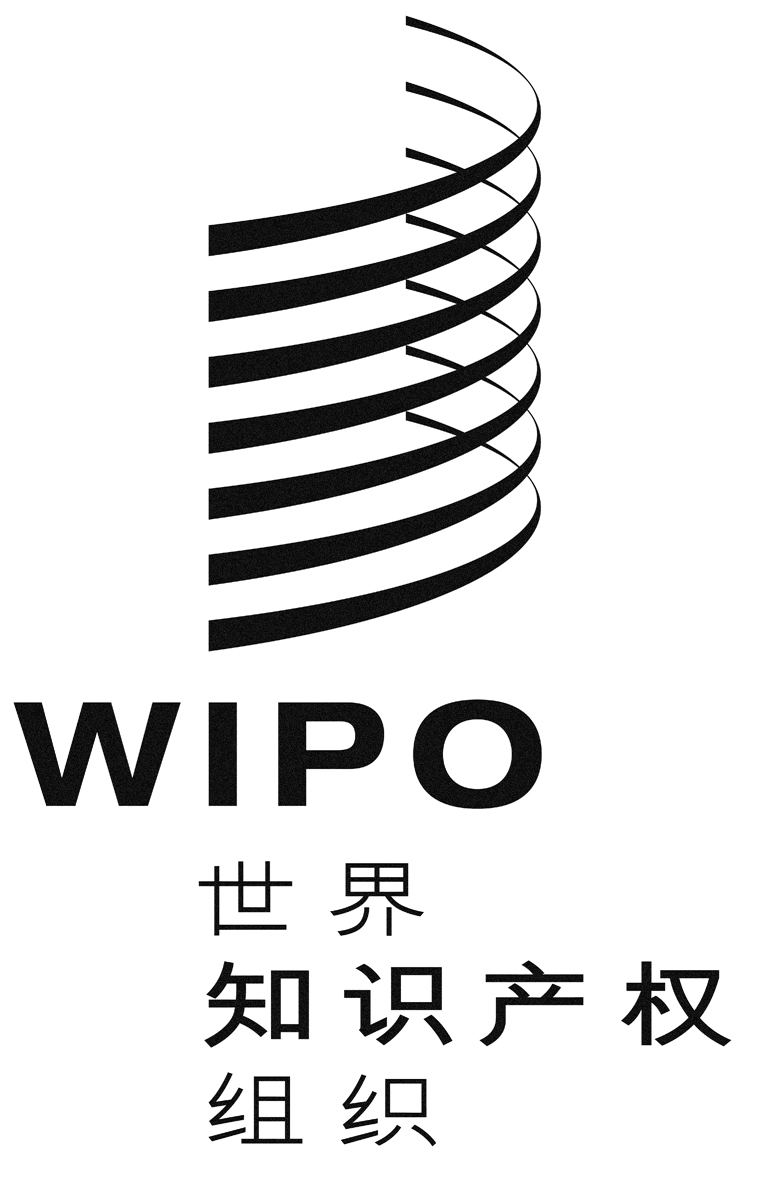 CA/55/inf/11A/55/inf/11A/55/inf/11原 文：英文原 文：英文原 文：英文日 期：2015年10月22日  日 期：2015年10月22日  日 期：2015年10月22日  指示性日期活动2016年2月/3月(IGC 29)开展关于遗传资源的谈判，侧重于讨论未解决的问题并审议法律文书草案的各个选项详细列出在下届讨论遗传资源的会议上要处理/解决的未完成/未决议题提示性清单为期5天2016年5月/6月(IGC 30)开展关于遗传资源的谈判，侧重于讨论未解决的问题并审议法律文书草案的各个选项为期5天2016年9月(IGC 31)开展关于传统知识的谈判，侧重于讨论未解决的问题并审议法律文书草案的各个选项详细列出在下届讨论传统知识的会议上要处理/解决的未完成/未决议题提示性清单为期5天2016年9月WIPO大会实况报告2016年11月/12月(IGC 32)开展关于传统知识的谈判，侧重于讨论未解决的问题并审议法律文书草案的各个选项为期5天2017年3月/4月(IGC 33)开展关于传统文化表现形式的谈判，侧重于讨论未解决的问题并审议法律文书草案的各个选项详细列出在下届讨论传统文化表现形式的会议上要处理/解决的未完成/未决议题提示性清单为期5天2017年6月/7月(IGC 34)开展关于传统文化表现形式的谈判，侧重于讨论未解决的问题并审议法律文书草案的各个选项回顾性会议并作出建议为期共5天2017年9月WIPO大会将回顾并审议一部或多部案文、取得的进展并决定是否召开外交会议或继续谈判。此外还将结合预算进程，考虑是否有必要增加会议次数。